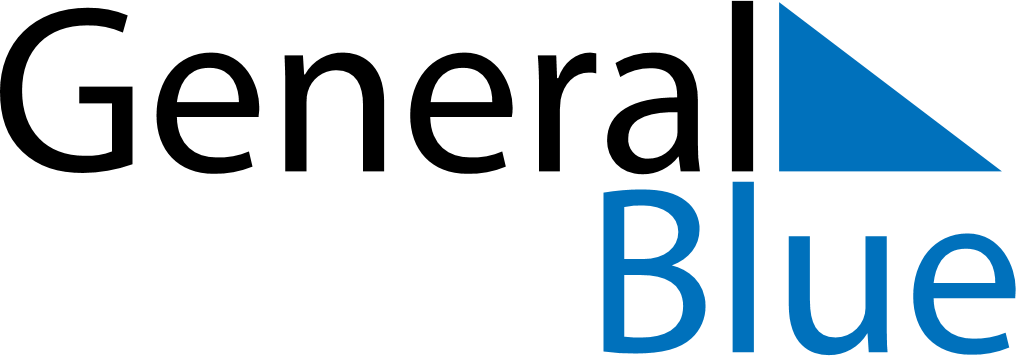 PanamaPanamaPanamaPanamaPanamaPanamaPanamaOctober 2019October 2019October 2019October 2019October 2019October 2019October 2019October 2019October 2019MondayTuesdayTuesdayWednesdayThursdayFridaySaturdaySunday1123456788910111213141515161718192021222223242526272829293031November 2019November 2019November 2019November 2019November 2019November 2019November 2019November 2019November 2019MondayTuesdayTuesdayWednesdayThursdayFridaySaturdaySunday1234556789101112121314151617181919202122232425262627282930December 2019December 2019December 2019December 2019December 2019December 2019December 2019December 2019December 2019MondayTuesdayTuesdayWednesdayThursdayFridaySaturdaySunday12334567891010111213141516171718192021222324242526272829303131Nov 3: Separation Day (from Columbia)Nov 4: Separation Day (from Columbia) (substitute day)Nov 10: Primer Grito de IndependenciaNov 11: Primer Grito de Independencia (substitute day)Nov 28: Independence DayDec 8: Mother’s DayDec 9: Mother’s Day (substitute day)Dec 25: Christmas Day